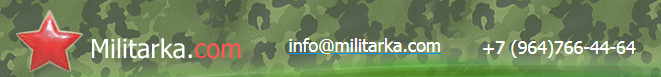 Приветствуем вас Дамы и Господа, представляем вашему вниманию оптовый список интернет магазина «Militarka.com»Цены действительны для оптовых заказов на сумму не менее 30 000 руб.Опт. Прайс лист.далеедалеедалееИсточник: Администрация Militarka.comКонтакты:Телефон: +7 (964) 766-44-64 – Андрей E-Mail: info@militarka.com                                     Наименование товараРазмерыНаличиеЦенаТелогрейка стёганая (Ватная)–Есть1500 руб.Армейская фляжка в брезентовом чехле–Есть350 руб.Котелок солдатский–Есть280 руб.Зимние рукавицы(варежки) ПЕРЕДЕЛКА–Есть150 руб.Кепка Афганка–Есть75 руб.Панама афганка (Реплика)–Есть360 руб.Форма "Афганка"–Есть2600 руб.Костюм Горка (зимний)–Есть2550 руб.Костюм Горка (летний)–Есть1800 руб.Шлемофон авиатехника зима55, 56, 57Есть1450 руб.Солдатская шинель–Есть1400 руб.Зимние шофёрские краги–Есть300 руб.Галстук Офицерский Повседневный–Есть55 руб.Галстук Черный–Есть65 руб.Гимнастерка и Галифе П/Ш–Есть1850 руб.Гимнастерка образца 1943 года–Есть920 руб.Парадный ремень офицерского состава желтый (без кортика)–Есть400 руб.Машинка для стрижки волос–Есть300 руб.Стальная каска СШ-68–Есть390Наименование товараРазмерыНаличиеЦенаОчки ЗП1 80–Есть270Прыжковый шлем–Есть990Противогаз ГП-7–Есть300Шлем спецназа (зимний)–Есть330Шлем лётный ШЛ-61 летний –Есть1300Шлем лётный ШЛ-61 зимний–Есть1450Асидол–Есть88Масло оружейное Беркут–Есть80Планшет сержантский (кожзам)–Есть350Планшет адмиральский (черный)–Есть400Сумка санитарная–Есть390Кирзовый планшет сержанта–Есть388Планшет офицерский кожаный (оригинал)–Есть900Погоны ВМФ РФ (черные,2 просвета)–Есть80Погоны СА (чёрные)–Есть50Погоны СА (красные)–Есть50Погоны СА (голубые)ВДВ–Есть50Берет ВДВ–Есть145Берет погранвойск–Есть145Черный берет "Морская пехота"–Есть145Черный картуз офицера НКВД (кожзам)–Есть1800Наименование товараРазмерыНаличиеЦенаКартуз (коричневый)–Есть1550Картуз офицера НКВД–Есть1670Картуз полевой (двойная диагональ)–Есть1670Фуражка ВВС РККА–Есть1350Картуз командира РККА–Есть1670Картуз  автобронетанковых войск РККА–Есть1670Пилотка ГДР–Есть100Пилотка солдатская со значками–Есть190Морская пилотка со значками–Есть240Офицерская пилотка со значками–Есть240Красная пилотка со значками–Есть220Пилотка ВМФ с белым кантом–Есть140Солдатская пилотка–Есть99Пилотка речного флота (синяя)55-56Есть85Пилотка офицерская с красным кантом–Есть140Кепка "Флора" ВСР-98–Есть50Бескозырка черная ВМФ–Есть400Бескозырка черная без ленты–Есть330Черная фуражка ВМФ с кокардой55-56Есть150Фуражка пограничника–Есть450Генеральская фуражка РФ (оригинал)–Есть800Парадная фуражка офицера ВВС (новодел)–Есть1400Шапка-ушанка с Гербом России (салатовая)–Есть300Шапка-ушанка (черная)–Есть300Шапка-ушанка (розовая,фуксия)–Есть300Наименование товараРазмерыНаличиеЦенаШапка-ушанка (фиолетовая)–Есть300Шапка-ушанка (триколор)–Есть300Шапка-ушанка (светло-розовая)–Есть300Шапка-ушанка (коричневая)–Есть300Шапка-ушанка (зеленая)–Есть300Шапка-ушанка (голубая)–Есть300Шапка-ушанка (искусственный мех-белая)–Есть300Шапка-ушанка (синяя)–Есть300Шапка-ушанка (серая)–Есть300Шапка-ушанка (красная)–Есть300Шапка-ушанка Милицейская (полиция)–Есть1100Шапка-ушанка (кролик-черный)–Есть1100Шапка-ушанка (кролик-серый)–Есть1100Шапка из кролика волчьего окраса–Есть1100Маска балаклава зимняя (черная)–Есть155Маска балаклава черная (летняя)–Есть140Шлем танкиста (большие ушки) летний–Есть3500Буденовка–Есть220Запасная куртка танкиста (чехол)–Есть200Ремень бундесвера 90-100–Есть750Ремень солдатский ВС СССР (коричневый)–Есть390Ремень ВМФ СССР (черный) искусственная кожа –Есть390Ремень парадный (жёлтый)  РФ–Есть880Портупея СССР (ОРИГИНАЛ)1-2Есть2500Бушлат-полушубок из овчины (зимний) милиция–Есть3999Наименование товараРазмерыНаличиеЦенаПовседневная форма солдат СССР–Есть990Форма офицеров Советской Армии–Есть1000Рубашка армейская "Хаки"–Есть180Рубашка армейская–Есть180Зимний танковый костюм "Флора" –Есть1400Зимний костюм "Флора"52 54 56Есть1200Зимняя форма "Русская цифра"–Есть1777Сапоги хромовые (офицерские)–Есть4500Матросский бушлат–Есть1450Шинель матроса–Есть1300Галстук пионерский –Есть120Фуражки СССР 55-56Есть100Подкова на сапоги –Есть8Папаха 56Есть3500Кокарда (ОРЕЛ) РФ–Есть14Кокарда (ЗВЕЗДА) Советской Армии–Есть14Парадный ремень РФ офицерского состава желтый с кортиком –Есть650Погоны разные СССР –Есть50Пуговица сухопутных войск СССР малая–Есть5Пуговица сухопутных войск СССР большая–Есть5